     20 октября в актовом зале колледжа проведен Праздник белых журавлей, который учрежден народным  поэтом Дагестана Расулом Гамзатовым как праздник поэзии и память о павших на полях сражений во всех войнах.     В соответствии с планом работы ГБПОУ «Дубовский педагогический колледж» на 2017-2018 учебный год и планом мероприятий студентами 22 группы специальности 44.02.01 Дошкольное образование под руководством преподавателя русского языка и литературы Хачатурян Марины Геннадьевны была организована и проведена литературно-музыкальная  композиция «Помни войну… Война и поэзия (по страницам военной лирики)». Цель мероприятия: воспитание у студентов патриотизма, любви к Родине. Присутствующие на мероприятии студенты и преподаватели колледжа с большим интересом слушали стихотворения, инсценировки и песни о Великой Отечественной войне. Этот праздник стал  традиционным в нашем колледже и проводится несколько лет.  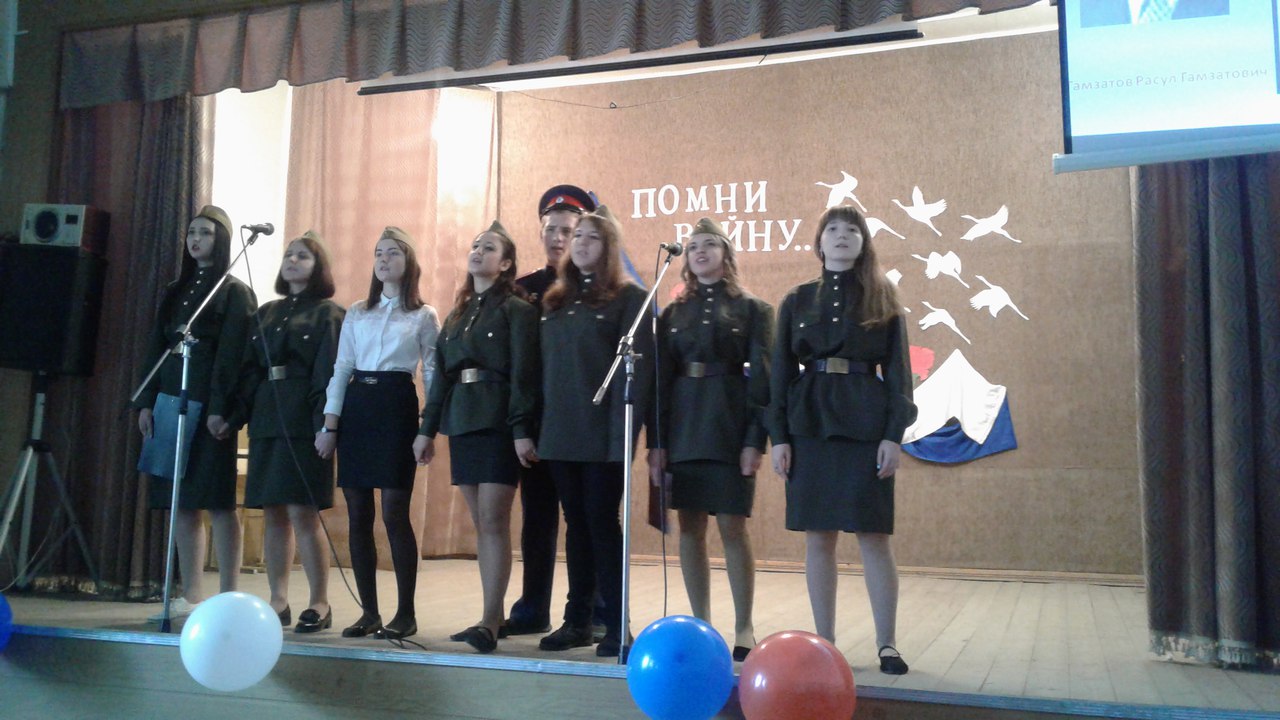 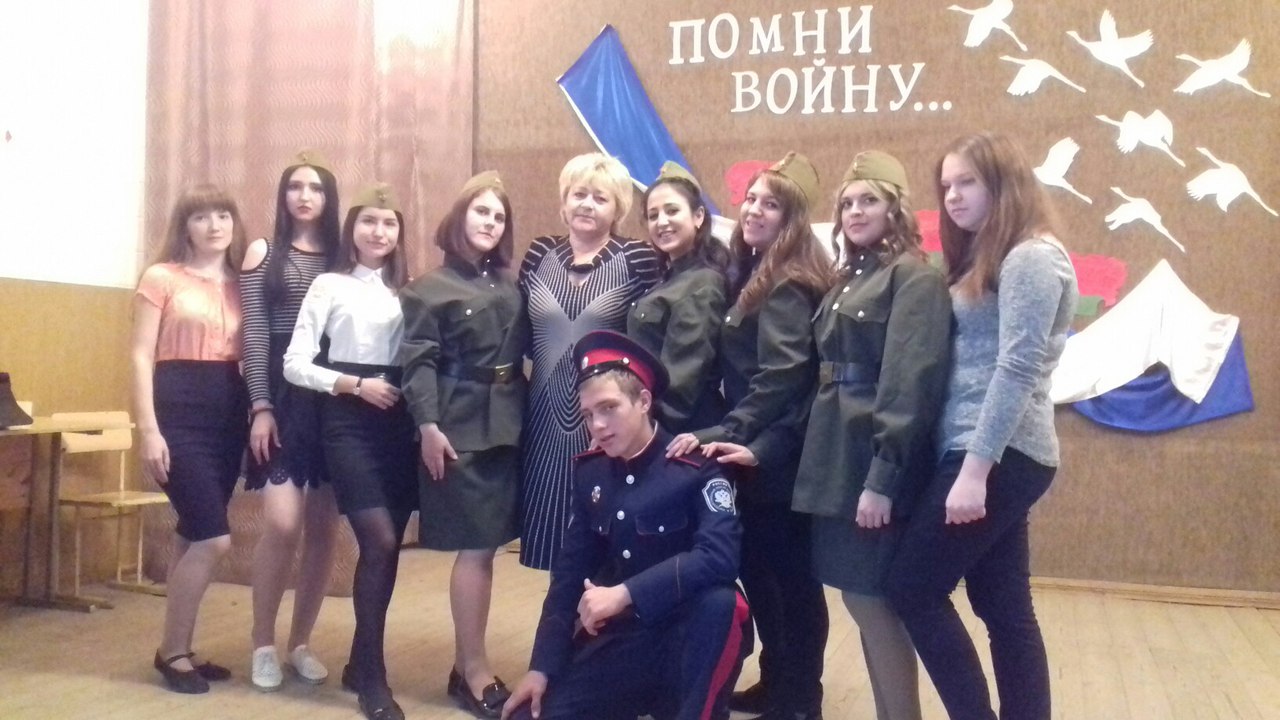 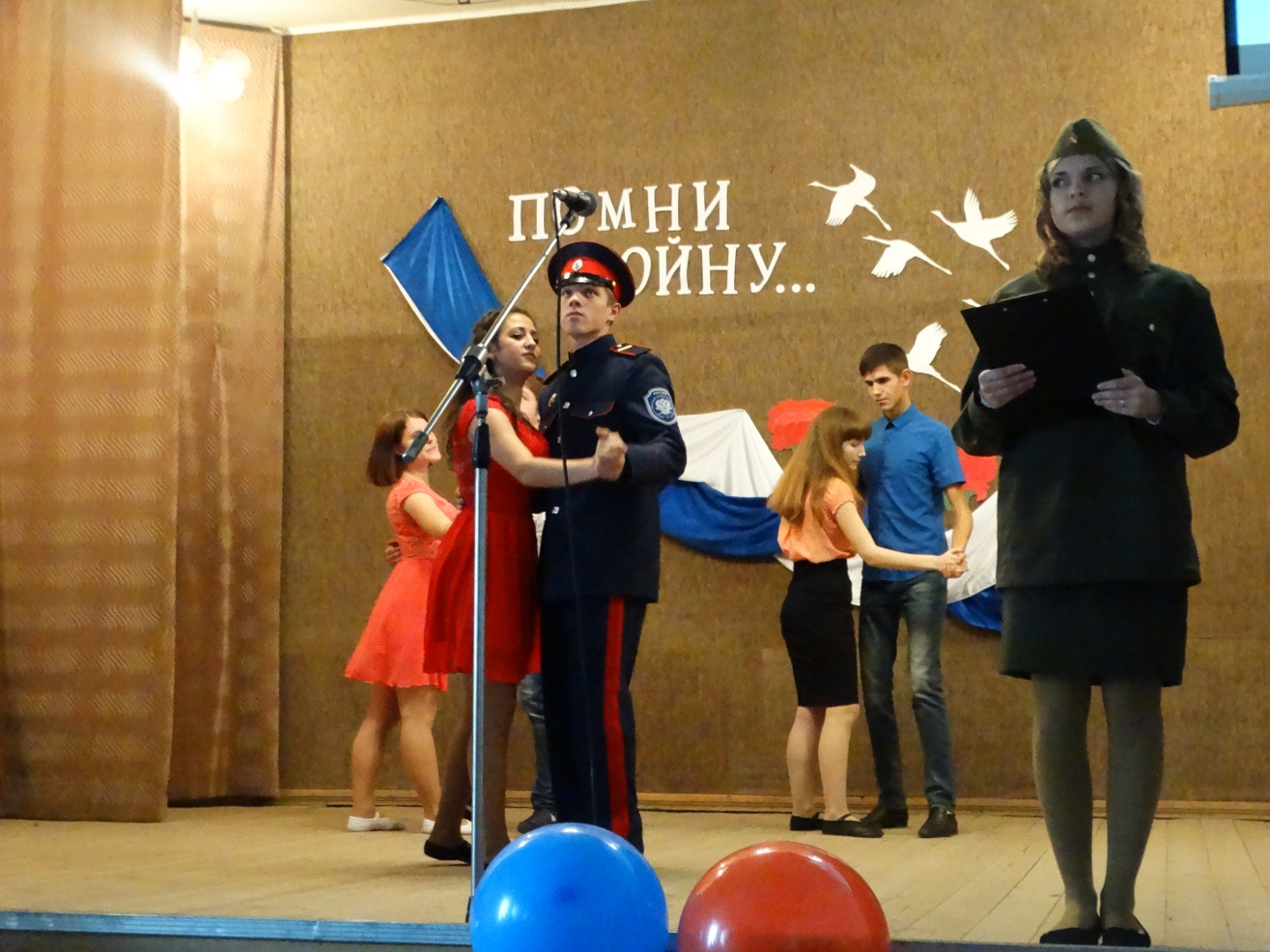 